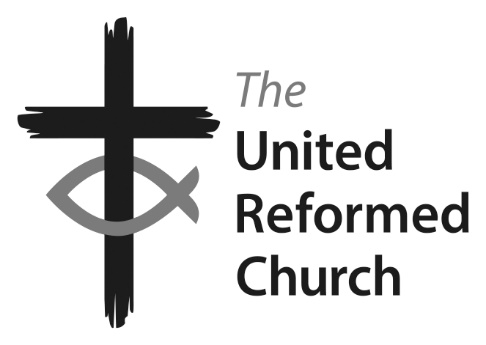 Minister: the Revd Nadene SnymanTel: 01689 637625 or 0787 670 7863   email: nadene72@gmail.comMinister’s day off is SaturdayFacebook: Find us at ccpwurc   Website: https://christchurchpettswood.org.ukChurch Secretary: Kat Copley  kat@copley.online 07729 215674Pastoral Care: Elsa Duce 01689 822764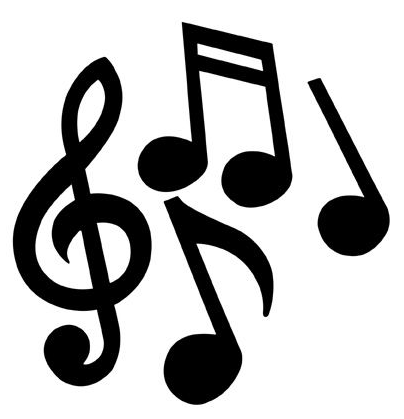 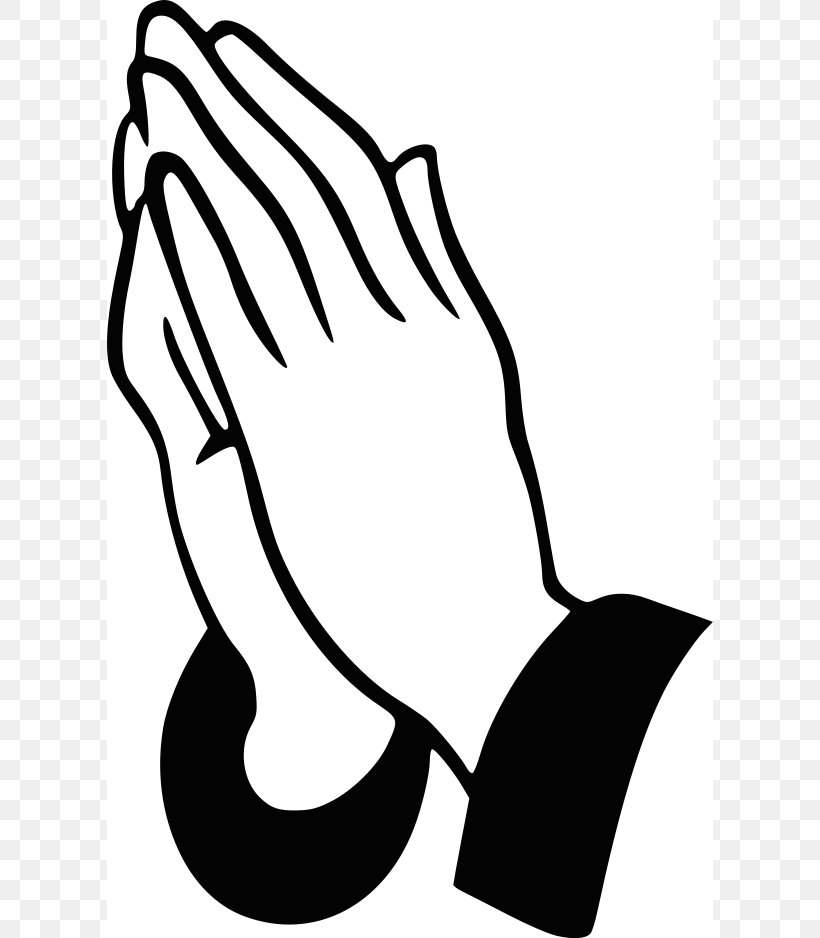                                                        A Palm Sunday message from our MinisterHappy Palm Sunday!We are delighted that the services are working out, as many have expressed that 'we feel we are all together on Sunday morning'. What a wonderful thing that we can worship God remotely together. We had a rather lovely compliment this week from Jarrett (Leprosy Mission) about our services and I use this with permission 'Wow I love your service! I love how everyone has come together to contribute. Honestly I have yet to see a better ‘virtual’ church service than this. Christ Church is setting the bar high...it also reminds me how much I absolutely love all of you!'  Thank you Jarrett a friend of Christ Church.A few thank you's: to everyone who participated in today’s service, there were 22 people who contributed. It is so lovely to see your faces and thank you for making the effort it is much appreciated. We now have our own YouTube Channel - Christ Church URC, Petts Wood - the more subscribers we have on it the more control we have over our channel, so please SUBSCRIBE. All three services are now up on our own site https://www.youtube.com/channel/UC46AiOiiBFmThwhOLVeow6A?view_as=subscriber Thank you to Linda and Alison who cooked delicious meals this week and for everyone who helped deliver them. Amanda Bullen (a GB mum)  who has started a FB group called Corona19 - friends helping our community also gave us fantastic care packages with all sorts of disinfecting goodies that were delivered at the same time. Please join this FB group as Amanda is trying link resources and people with needs in Petts Wood. So thank you to everyone who made this possible. Another thank you to Chris Fosten for another SOLACE service which is accessible from our website with the sheet needed to guide you through the service. What a gift!https://christchurchpettswood.org.uk/solace/HOLY WEEK ACTIVITIES AND SERVICESWe have a rather packed Holy Week for isolation:Tuesday Coffee Morning 10-12am via ZOOMWe are inviting you to join together on ZOOM with a cuppa and a nibble in your homes to have a social catch up together. You will receive an email at roughly 9:45am where you can begin joining in. You are invited to stay as little and as long as you would like. https://christchurchpettswood.org.uk/zoom-virtual-coffee-morning-tues-10-12am/Thursday Maundy Thursday Service via ZOOM at 8pm We will be trying a Maundy Thursday service at 8pm (you can be a few minutes late if you want to clap for the NHS). You will also be sent a link from 7:45pm and we will have readings, prayers, hymns and communion. Please have some bread and a drink available to share in the communion.https://christchurchpettswood.org.uk/maundy-thursday-service-9th-april-8pm/Good Friday 'Walk of Witness' at 11am via YouTubeChurches Together in Petts Wood will be hosting a walk of witness on YouTube live. Fr Stephen from St Francis is leading the service with contributions from our church. Hilary will be submitting prayers from Christ Church to be read at the service. You will also receive a link by email from 10:30am.https://christchurchpettswood.org.uk/virtual-good-friday-walk-of-witness-10th-april-at-11am/Easter Sunday 10:30am serviceThis service will be our 'usual' service on Youtube with the link being send out by email/WhatsApp, Facebook, YouTube and our website all at 10:20am. I would love to have a large number of Christ Church involved for this service. It is such a sadness that we cannot celebrate together and wish each other 'HAPPY EASTER' so I am going to ask you to make a clip with your phones saying 'HAPPY EASTER' and sending me the clip via WhatsApp, text or email. It would be wonderful to have a large Christ Church celebration were we can see each other on Easter Sunday. I will need these by Tuesday evening, Wed morning at latest. You will see from the services how lovely it is to have everyone contributing. I do miss you all and do look forward to a time when as one of my friends used to say 'with skin on', in the flesh. But until then thank you for continuing to find ways to meet together and to support one another. https://youtu.be/d0WSxG9x8iEAll the best, Rev Nadene SnymanChrist Church URC (Petts Wood) and Beckenham URC07876707863 / 01689 637625My 'normal' day off is a Saturday                                                                A letter from our Minister about Zoom           Dear Christ Church family,As life is changing so quickly we are needing to play catch up. We have realised that we still need to have meetings, socialise, prayer and possible hold a Maundy Thursday Communion Service for the congregation.One way we can do this is to be in touch on ZOOM which is an application for your tablet, phone or computer that will enable us to have the opportunity to see each other on our screens all at once and have a conversation, worship or a cuppa tea and chat. The church has now bought a subscription to ZOOM where we can have 100 people on at once (we may not need this many...but who knows). Therefore, I am asking you all to download the FREE app from the App store on your devices. If you have a PC or laptop that has a microphone & webcam then you can also sign up at  www.zoom.us. If you normally chat to friends and family through your PC on Skype you will find this works in a similar way.When we plan to 'meet up', I will send you a link on email and you will need to click on the link and that should open your devices to ZOOM. It would be a blessing to be able to meet up in this way.Now yes, I know in an ideal world we would be able to help each other face to face for those who struggle with 'tech' but let's help each other using our phones and get through this together. There are a number of people who are already using ZOOM and our book club is hoping to meet this way already.So I have added a picture to this email of the ZOOM we would like you to use. There are a number of people who are willing to help out in terms of guiding you through the process of setting ZOOM up, and please do give them a call and let them help you so we can stay connected.  Please contact any of these people, they are happy to help:Nadene SnymanKat CopleyFiona FogdenMartin FostenMandy FostenMartin LeonardKerry McMenamin It would be great to share in a live act of worship for Maundy Thursday. All the best,  Rev Nadene SnymanChrist Church URC (Petts Wood) and Beckenham URC07876707863 / 01689 637625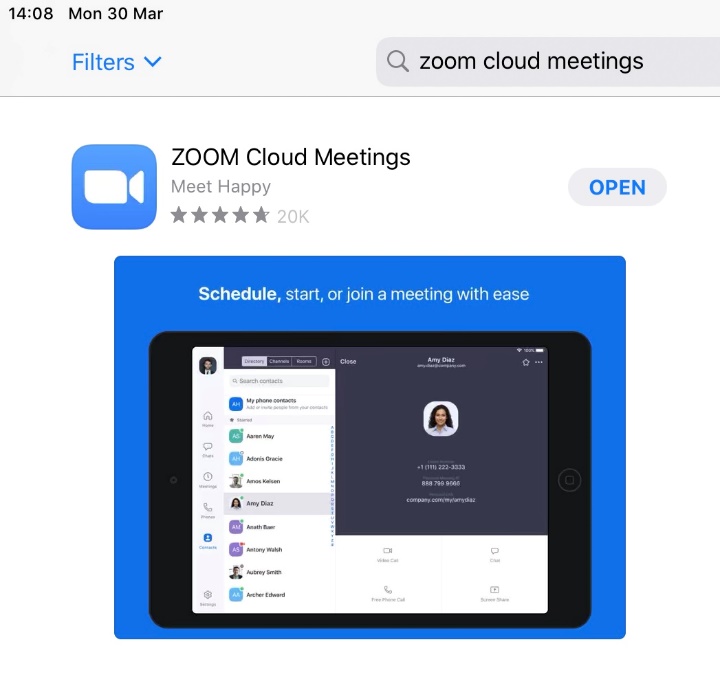 